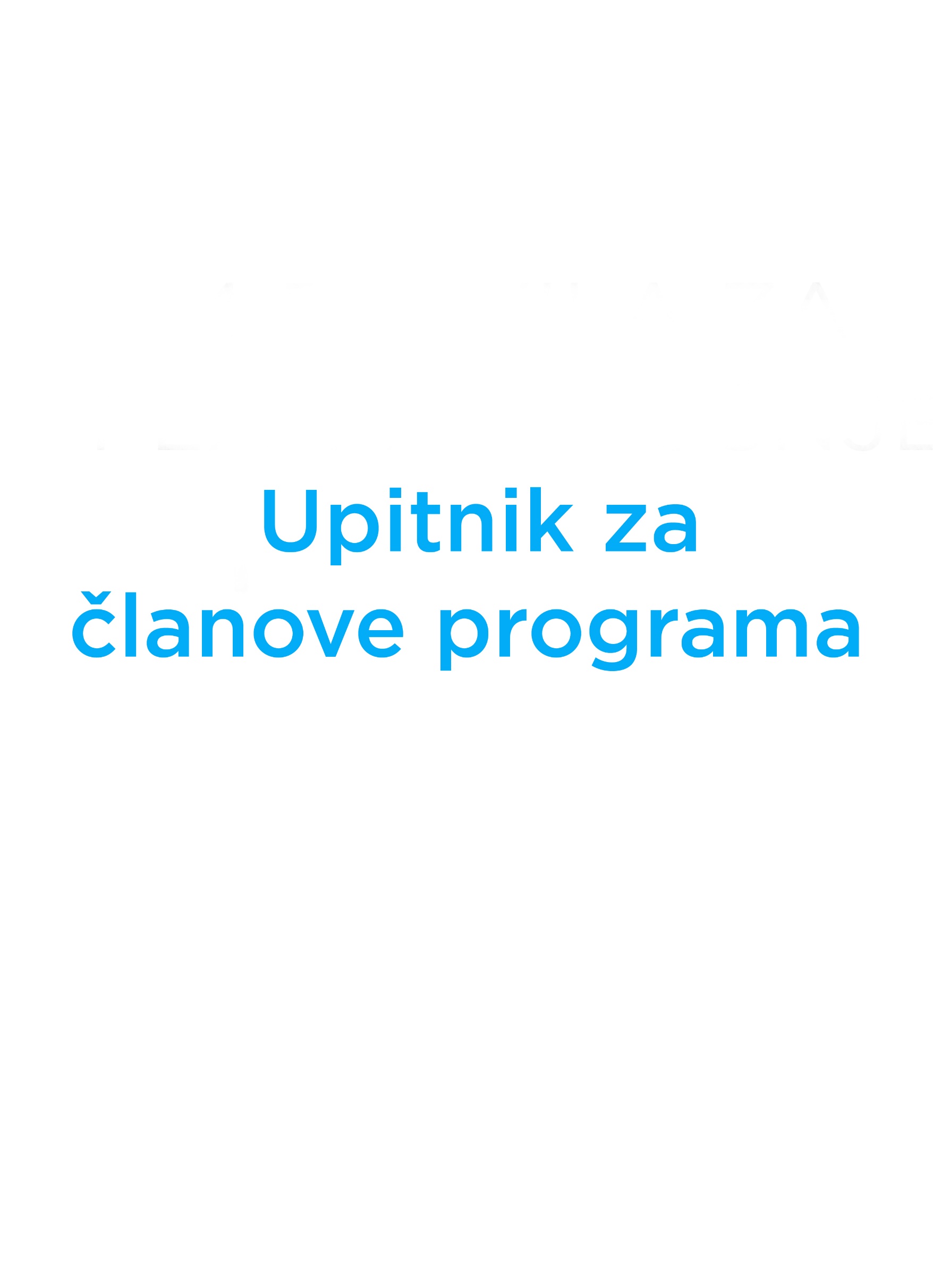 Dragi članovi, kao što znate Vaše mišljenje nam je veoma važno. Jako bismo voleli da dobijemo povratnu informaciju od vas o dosadašnjem delu online programa Univerzitet Uspeha, a u cilju unapređenja svih njegovih segmenata.Molimo vas da odvojite malo vremena i odgovorite na sledeća pitanja.Slanje odgovora na anketu nije obavezno, ali bili bismo jako srećni da čujemo vaše mišljenje i sugestije. 1. Po Vašem mišljenju, šta je to po čemu je program Univerzitet uspeha jedinstven program?2. Šta mislite, koje su najveće prednosti programa Univerzitet uspeha?3. Šta mislite, koji su nedostaci programa?4. U tabeli ocenite navedene stavke u programu Univerzitet uspeha. Razmislite o svakoj ponuđenoj opciji i zaokružite jedan od ponuđenih brojeva. Brojevi znače sledeće: 1* - Nisam zadovoljan, 2*– Ravnodušan sam, 3* – Zadovoljan sam, 4* – Jako sam zadovoljan i 5* – Oduševljen sam Ukoliko mislite da bi još nešto trebalo dodati ovoj listi, molimo vas da to navedete6. Ocenite Online program Univerzitet Uspeha ocenom od 1 do 101 - Nisam zadovoljan10 – Oduševljen sam programomUkoliko želite, možete obrazložiti vašu ocenu u redovima ispod7. Po vašem mišljenju, koji modul od dosadašnjih vam je najvažniji i zbog čega?8. Koja bi još tema, pored već postojećih, mogla da bude zastupljena kada bude izašao program Univerzitet Uspeha 2?9. Da li ste ranije pohađali neki program za lični razvoj:Ako je vaš odgovor bio redni broj 2 ili 3, ukoliko želite u redovima ispod možete upisati koje edukacije su u pitanju.10. Da li biste drugima preporučili program Univerzitet uspeha?11. Da li ste već nekome preporučili program Univerzitet uspeha?12. Da li biste učestvovali u drugim Markovim naprednim programima?13. Molimo vas da u  redovima ispod iznesite Vaše mišljenje o programu Univerzitet uspeha?14. Šta vam se najviše dopalo u programu Univerzitet uspeha?15. Molimo vas napišite vaše mišljenje o Markovom radu u redovima ispod16. Da li ste zadovoljni odnosom  *cena – kvalitet* kada je program Univerzitet Uspeha u pitanju?17. Da li vam je program pomogao da napredujete na ličnom i profesionalnom planu? Molimo vas obrazložite.18. Ukoliko želite još nešto da dodate molimo vas da to zapišete u redovima ispod DRAGI ČLANOVI, HVALA VAM :)Ovaj materijal služi isključivo za vašu ličnu upotrebu. Najstrože je zabranjena je svaka neautorizovana upotreba, reprodukcija i distribucija ovog materijala i njegovih delova.Copyright Marko IlićNisamZadovoljan1*Ravnodušan sam2*Zadovoljan sam3*Jako sam zadovoljan 4*Oduševljen sam 5*Izlaganje mentoraIntenzitet predavanjaTeme modulaVežbe i tehnike koje se primenjujuSusretljivost tima Marka IlićaProfesionalnost tima Marka IlićaMolimo vas unesite svoju ocenu u donji red tabeleMolimo vas unesite svoju ocenu u donji red tabeleMolimo vas unesite svoju ocenu u donji red tabeleMolimo vas unesite svoju ocenu u donji red tabeleMolimo vas unesite svoju ocenu u donji red tabeleMolimo vas unesite svoju ocenu u donji red tabeleMolimo vas unesite svoju ocenu u donji red tabeleMolimo vas unesite svoju ocenu u donji red tabeleMolimo vas unesite svoju ocenu u donji red tabeleMolimo vas unesite svoju ocenu u donji red tabele12345678910Molimo vas da u prazno polje unesete redni brojMolimo vas da u prazno polje unesete redni brojMolimo vas da u prazno polje unesete redni brojOvo mi je prvi put da pohađam edukaciju za lični razvoj1Pohađao sam ranije nekoliko edukacija2Pohađao sam brojne programe i i edukacije za lični razvoj3Molimo vas da u prazno polje unesete svoj odgovorMolimo vas da u prazno polje unesete svoj odgovorDANEMolimo vas da u prazno polje unesete svoj odgovorMolimo vas da u prazno polje unesete svoj odgovorDANE